lMADONAS NOVADA PAŠVALDĪBA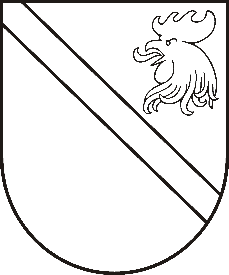 Reģ. Nr. 90000054572Saieta laukums 1, Madona, Madonas novads, LV-4801 t. 64860090, e-pasts: pasts@madona.lv ___________________________________________________________________________MADONAS NOVADA PAŠVALDĪBAS DOMESLĒMUMSMadonā2021.gada 16.februārī								             Nr.71									       (protokols Nr.4, 20.p.)Par Madonas novada pašvaldības saistošo noteikumu Nr.6 “Grozījumi Madonas novada pašvaldības 05.11.2020. saistošajos noteikumos Nr.16 “Par atbalstu ēdināšanas izdevumu segšanai attālinātā mācību procesa laikā”” apstiprināšanuŅemot vērā Ministru kabineta 06.11.2020. rīkojuma Nr.655 “Par ārkārtējās situācijas izsludināšanu” 5.13.2.punktā noteiktos epidemioloģiskās drošības prasības un noteiktos ierobežojumus to nodrošināšanai, izglītības iestādēs mācības vairākas klašu grupas turpina attālināti. Madonas novada pašvaldības 05.11.2020. saistošajos noteikumos Nr.16 “Par atbalstu ēdināšanas izdevumu segšanai attālinātā mācību procesa laikā” (turpmāk – Saistošie noteikumi) noteikta kārtība, kā izglītojamie var saņemt atbalstu ēdināšanas izdevumu segšanai attālinātā mācību procesa laikā, paredzot, ka tas tiek piešķirts par visu periodu neatkarīgi no izglītojamā vai viņa likumiskā pārstāvja pieteikuma iesniegšanas brīža. Šāds regulējums gadījumos, kad izvēlētais atbalsta veids ir pārtikas paka, ir radījis atsevišķas situācijas, kad ēdināšanas atbalsta nodrošinātājam izglītojamajam ir jāizsniedz pārtikas paka par periodu, kas ilgāks pat par vienu mēnesi, tādējādi pastāvot augstam riskam, ka izglītojamais pārtikas pakā iekļautos produktos nespēs izlietot pārtikas pakā iekļauto produktu ražotāja noteiktajos realizācijas termiņos.Lai šai situācijai rastu risinājumu, nepieciešams veikt grozījumus Saistošajos noteikumos, nosakot, ka gadījumā, ja periods, par kuru tiek pieprasīts atbalsts pārtikas pakas veidā, pārsniedz vienu kalendāro mēnesi, pašvaldība, sazinoties ar atbalsta pieprasītāju, šo periodu kompensē naudā, bet pārtikas paku izsniedz par aktuālo divu nedēļu periodu.	Pamatojoties uz likuma “Par pašvaldībām” 43.panta trešo daļu, Izglītības likuma 17.panta trešās daļas 11.punktu un ņemot vērā Ministru kabineta 06.11.2020. rīkojuma Nr.655 “Par ārkārtējās situācijas izsludināšanu” 5.13.2.punktu, ņemot vērā 11.02.2021. Izglītības un jaunatnes lietu komitejas un 16.02.2021. Finanšu un attīstības komitejas atzinumu, atklāti balsojot: PAR - 16 (Agris Lungevičs, Aleksandrs Šrubs, Andrejs Ceļapīters, Andris Dombrovskis, Andris Sakne, Antra Gotlaufa, Artūrs Čačka, Artūrs Grandāns, Gatis Teilis, Gunārs Ikaunieks, Inese Strode, Ivars Miķelsons, Kaspars Udrass, Rihards Saulītis, Valda Kļaviņa, Zigfrīds Gora), PRET – NAV, ATTURAS - NAV, Madonas novada pašvaldības dome NOLEMJ:Apstiprināt Madonas novada pašvaldības saistošos noteikumus Nr.6 “Grozījumi Madonas novada pašvaldības 05.11.2020. saistošajos noteikumos Nr.16 “Par atbalstu ēdināšanas izdevumu segšanai attālinātā mācību procesa laikā””.Uzdot Lietvedības nodaļai saistošos noteikumus un to paskaidrojuma rakstu triju darba dienu laikā pēc to parakstīšanas nosūtīt atzinuma sniegšanai Vides aizsardzības un reģionālās attīstības ministrijai.Informāciju tehnoloģiju nodaļai publicēt saistošos noteikumus un to paskaidrojuma rakstu pašvaldības tīmekļa vietnē.Noteikt, ka saistošie noteikumi stājas spēkā nākamajā dienā pēc to publicēšanas oficiālajā izdevumā “Latvijas Vēstnesis”.Pielikumā: Saistošie noteikumi Nr.6 “Grozījumi Madonas novada pašvaldības 05.11.2020. saistošajos noteikumos Nr.16 “Par atbalstu ēdināšanas izdevumu segšanai attālinātā mācību procesa laikā”” un paskaidrojuma raksts.Domes priekšsēdētājs						A.LungevičsPuķīte 64860570